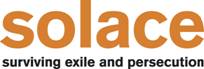 Director - JOB DESCRIPTIONJob Title: 		DirectorResponsible to: 	The Board of Trustees, specifically the Chair Responsible for: 	All Solace employees, contractors and voluntary staffHolidays:	31 days pro rata plus bank holidaysHours of work: 	22.2 hours per week - The post also requires some evening work from time to time. Main Purpose of the Post1.	Reporting to the Board, to maintain overall responsibility proactively for the management and development of Solace, a charity working in the Refugee / Asylum Seeker field, and in particular the development of a new business and operating model.2.	To be responsible for the overall financial management and budgetary control of the service.3.	To take the lead in co-ordinating project development and the submission of proposals for further funding.To monitor and evaluate the service delivered.5.	To undertake any other duties identified with the Board of TrusteesKey Duties and Responsibilities.Reporting to, and working closely with the Board of Trustees to manage the service and 	provide the Board with a quarterly report on all aspects of the management of Solace. Managing and contributing to the fundraising process.Planning operations and the day-to-day running of the service of the charity, providing psychotherapy and counselling to Refugees and Asylum Seekers.Establishing good working relationships and communication with all members of staff, taking the lead in the development and maintenance of team morale and motivation for the work and the service.Managing senior staff (but not on clinical aspects of the work).Ensuring that all legal, insurance and Health and Safety requirements are met.Managing the budget and ensuring that the service runs within budgetary constraints.Establishing working relationships with statutory organisations, and other voluntary, community, and statutory agencies dealing with mental health and Refugee and Asylum Seeker issues.Working closely with the Clinical Director to:-Recruit, train and oversee the deployment of voluntary workers.Identify staff training needs and act to promote continuous professional development.Develop and maintain services to meet the needs of black and ethnic minority clients.Promoting and supporting good equal opportunities practice and work in a non-	oppressive manner.Undertaking other duties appropriate to the post as required by the Board.DIRECTOR - PERSON SPECIFICATIONDetailed below are the types of skills, experience and knowledge which are required of applicants applying for this post. Essential requirements indicate the minimum requirements.  Desirable requirements are additional attributes which would enable the applicant to do the job more effectively, and will be used to distinguish between acceptable candidates meeting minimum requirements. 1 May 2017Skills Candidate is able to:EssentialDesirableProcess information accurately and conciselyCommunicate effectively and appropriately to people at a variety of levelsAnalyse and translate statistical and financial informationManage the development of a new servicePrepare and present management reportsDevelop and maintain constructive working relationships and/or partnerships with other agencies across the regionPrepare and present information to a variety of audiencesDevelop, manage, motivate and lead a small staff teamSet targets and monitor performanceUse information technology, including word-processing, database management and internetKnowledgeQualification or training in business managementUnderstanding of business strategy and planningAwareness of current employment legislationKnowledge of health and safety requirementsUnderstanding of the work of other key mental health and RAS support servicesKnowledge of how to access a variety of media for PR purposesKnowledge of Refugee / Asylum Seeker issues, including mental healthExperience of:Implementing a staff development systemDeveloping inter-agency and multi-disciplinary approachesBudgetary managementMinimum 2 years’ experience of team managementFinancial planningFundraisingThe voluntary sectorBusiness PlanningBehavioural & Other Job-related CharacteristicsUnderstands and is committed to equal opportunities policy and anti-racist and anti-sexist practice in all aspects of workDemonstrates a positive approach and commitment to the development of staffWillingness to travel